行政院新聞傳播處防制假訊息宣導-不能黑白講 不要隨便傳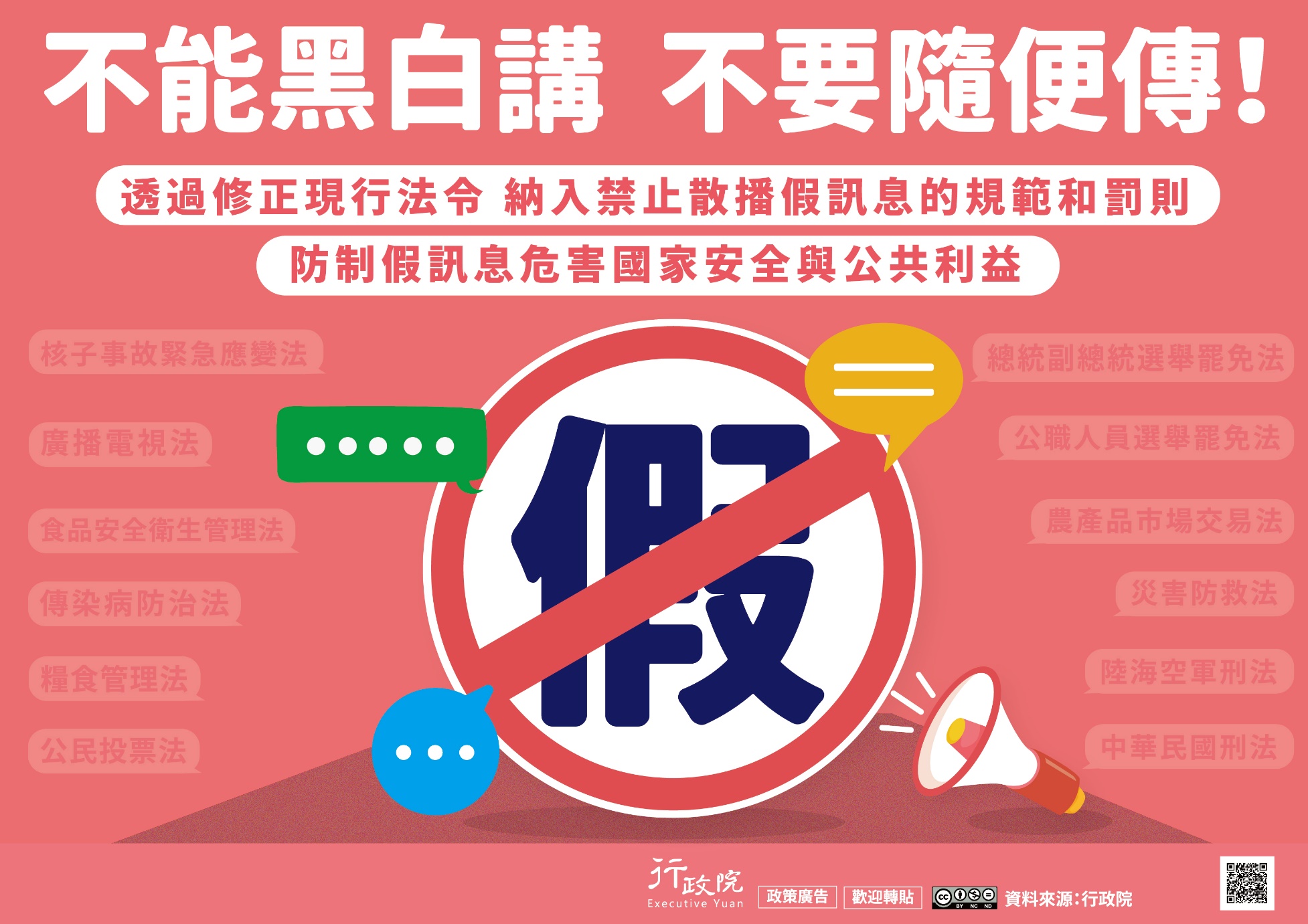 